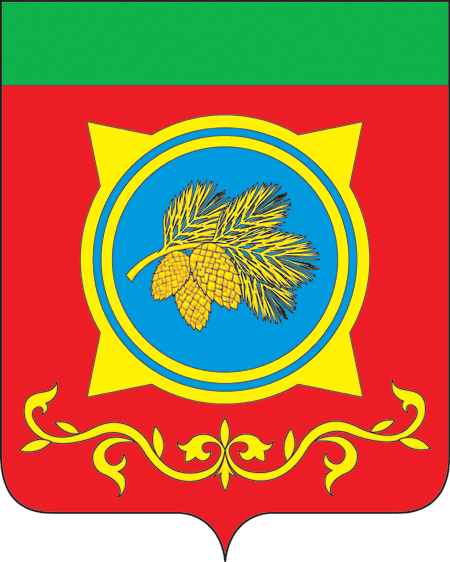 Российская ФедерацияРеспублика ХакасияАдминистрация Таштыпского районаРеспублики ХакасияПОСТАНОВЛЕНИЕ25.04.2023 г.                                              с. Таштып                                              № 183Рассмотрев заявление гражданина Блажнова Ивана Константиновича, 30.04.1954 г.р., проживающего по адресу: Республика Хакасия, Таштыпский район, с. Таштып,    ул. Луначарского, д. 39, кв. 1, с просьбой об установлении предварительной опеки (попечительства) над малолетним Блажновым Константином Александровичем, 19.03.2010 г.р., несовершеннолетним Блажновым Александром Александровичем, 09.06.2008 г.р., оставшимися без попечения родителей, сроком на шесть месяцев, принимая во внимание, что родители малолетнего (несовершеннолетнего):	мать Летягина Мария Владимировна решением Таштыпского районного суда Республики Хакасия от 02.02.2015 г. ограничена в родительских правах;	отец Блажнов Александр Константинович умер 13.04.2023 г. (свидетельство о смерти I-ПВ № 719293, выданное 91900011 Отделом департамента записи актов гражданского состояния Министерства по делам юстиции и региональной безопасности Республики Хакасия по Таштыпскому району 18.04.2023 г.).Из представленных документов и материалов обследования следует, что у гражданина Блажнова Ивана Константиновича имеются условия для проживания малолетнего Блажнова Константина Александровича, 19.03.2010 г.р., несовершеннолетнего Блажнова Александра Александровича, 09.06.2008 г.р., оставшихся без попечения родителей.Руководствуясь положениями Федерального закона от 24 апреля 2008 № 48-ФЗ «Об опеке и попечительстве», законами Республики Хакасия от 25.12.2009 № 148-ЗРХ «Об организации и осуществлении деятельности по опеке и попечительству в отношении несовершеннолетних в Республике Хакасия и о наделении органов местного самоуправления муниципальных образований Республики Хакасия государственными полномочиями по опеке и попечительству в отношении несовершеннолетних», от 15.08.2005  № 55-ЗРХ «О социальной поддержке детей-сирот, детей, оставшихся без попечения родителей, и лиц из числа детей-сирот, детей, оставшихся без попечения родителей» (с последующими изменениями), п.3 ч.1 ст.8.1, п.3 ч.1 ст.29 Устава муниципального образования Таштыпский район от 24.06.2005 года (с последующими изменениями и дополнениями), Администрация Таштыпского района постановляет:1.Установить предварительную опеку (попечительство) над малолетним Блажновым Константином Александровичем, 19.03.2010 г.р., несовершеннолетним Блажновым Александром Александровичем, 09.06.2008 г.р., оставшимися без попечения родителей.2.Временно назначить Блажнова Ивана Константиновича опекуном (попечителем) малолетнего Блажнова Константина Александровича, 19.03.2010 г.р., несовершеннолетнего Блажнова Александра Александровича, 09.06.2008 г.р., оставшихся без попечения родителей, сроком на шесть месяцев. 3.Назначить малолетнему Блажнову Константину Александровичу, 19.03.2010 г.р., несовершеннолетнему Блажнову Александру Александровичу, 09.06.2008 г.р., оставшимся без попечения родителей, выплату ежемесячных денежных средств на предоставление полного государственного обеспечения детям-сиротам, детям, оставшимся без попечения родителей, находящимся под опекой (попечительством) и в приемных семьях, а также лицам из числа детей-сирот и детей, оставшихся без попечения родителей, в размере, предусмотренном действующим законодательством  Республики Хакасия, с 13.04.2023 г.4.Определить место жительства малолетнего Блажнова Константина Александровича, 19.03.2010 г.р., несовершеннолетнего Блажнова Александра Александровича, 09.06.2008 г.р., оставшихся без попечения родителей, по месту проживания дяди Блажнова Ивана Константиновича, временно исполняющего обязанности опекуна (попечителя).5. Контроль за исполнением данного постановления возложить на исполняющего обязанности первого заместителя Главы Таштыпского района по социальным вопросам Е.Г. Алексеенко.Глава Таштыпского района                                                                 Н.В. ЧебодаевОб установлении предварительнойопеки (попечительства) над малолетним Блажновым К.А., несовершеннолетним Блажновым А.А., оставшимися без попечения родителей